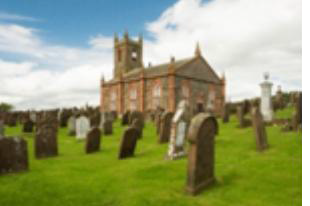 Dunscore Church Family NoticesRegistered Scottish Charity SC016060, Congregation Number 080454SUNDAY 27th September 2020Minister REV MARK SMITHManse: 01387 820475  Mobile: 0776 215 2755Email: Mark.Smith@churchofscotland.org.ukYouTube & Facebook: Rev Mark SmithTODAY at 10.30am - Sunday Worship together via ZoomToday at 3pm – Prayer & Reflection ‘live’ in Dunscore ChurchA note from our Minister: You may remember a few weeks ago, we asked for prayer for one of Debbie’s friends who had contracted CoVID and was in hospital, quite ill.  Thank you for those prayers – she is safely back at home, and the other members of the family who also contracted the disease are also now clear of it!  The recent ‘spikes’ in cases have moved the goalposts for meeting together and reminded us of the damage a virus can do – not just physically, but mentally too.  Please continue to pray for God’s protection and healing, not just for those you know, but for all people facing this unprecedented world-wide crisis. God Bless & elbow bumps,MarkHELP NEEDED … Glencairn Memories …The Glencairn & Moniaive congregation are putting together a ‘souvenir’ pull-out section for the next Glencairn Gazette.  Please let Mark or Nan or any Moniaive Elder have your pictures, anecdotes, and memories – deadline 20th October!Samaritan's Purse: The Christian charity which collects boxes filled with presents for Christmas and a Christian message to children of all ages in various countries where there is great need, is still operating,despite Covid 19. You can either fill a box yourself, and drop it off at the Glenriddell Hall on a date to be confirmed or take it directly to Pagan's Funeral Directors, 102 Annan Rd, Dumfries by early November or go on-line and fill and pay for one. For more information go to  www.samaritans-purse.org.uk Worship as Lockdown eases …**   With continued restrictions on the use of our buildings we will continue to mainly use the internet       Zoom video-conferencing for our main Sunday worship (also by telephone!)      YouTube for recordings of the Sunday Worship and other resources      Facebook posts for ongoing encouragement and information      Email for general contact and updates,		- but … we are aware that some of you are not connected to such things.Your Elder will ensure that you get a copy of the CFN each week and these include the hymns, a few thoughts on the reading for Sunday Worship, and other ideas to enable you to join in the ongoing worship, prayer and study life of the congregations as you are able.**   TOGETHER AT HOME … 7pm Sunday & Thursday.      Join in prayer, thought and reflection.  Use the weekly prayer and theme from CFNs.      Light a candle.  Look at pictures of friends/family/congregation.  Listen to restful music.      As we pray in the name of Jesus, the Holy Spirit will unite us across the distancing. This Week: PRAYER THEME  -  Following Jesus’ Way of humility and service to show Him as our King. PRAYER OF THE WEEK  -   Lord Jesus, help us by the Holy Spirit                                                               to give You the Praise and glory You deserve;                                                               not only by our words, but by our actions too;                                                               so that our lives reflect You as our King and Saviour,                                                               and show Your Love, Grace, and Mercy to the world.THURSDAY - we learn together - 7.30pm Connect Group via ZoomNext Sunday:HARVEST FESTIVAL -  financial donations for the Food Bank. Bring a picture of some fruit & veg – homegrown or otherwise!10.30am – Sunday Worship Together via ZoomEco Snippet:  what to do with Extra fresh herbs like basil, parsley, rosemary: chop them into empty ice cube containers, top up with a little olive oil, freeze, then when required just pop a couple of cubes  into a pan . 
Cut up old T-shirt’s and use them for polishing, cars, furniture or mopping up spillages etc. POST OFFICE RE-OPENSThe Post Office based in the Glenriddell Hall is now open at the following times: Monday 11.00 – 12.30Wednesday 12.30 – 1.30Friday 11.45 – 1.45Only one customer at a time and face coverings need to be worn.Connect Discussion GroupThe Discussion group is now being continued online on Thursday evenings. If you would like to join in please contact Tim Harmer- timharmer95@gmail.comFirst Base Food BankDue to present difficulties, it has become preferable to donate money so that First Base can source the food required themselves. Please do donate if you can by using the following link www.justgiving.com/first-base YOU can helpIf you have a helpful prayerIf you have any beautiful picturesIf you have any encouraging storiesPlease let Colin, Lindsay, Mark, Matthew, or Max have them to share with everyone and don’t forget to pass on these CFNs to neighbours and friends as you are able.Notes for inclusion in September’s CFNs to Tim Harmer, by Friday midday please. You can contact him on Timharmer95@gmail.comHymn  132Immortal, invisible, God only wise,in light inaccessible hid from our eyes,most bless-ed, most glorious, the Ancient of Days,Almighty, victorious, Thy great Name we praise.Unresting, unhasting, and silent as light,nor wanting, nor wasting, Thou rulest in Might;Thy justice like mountains, high soaring aboveThy clouds, which are fountainsof goodness and love.To all, life Thou givest, to both great and small;in all life Thou livest, the true life of all;we blossom and flourish as leaves on the tree,and wither and perish, but naught changeth Thee.Great Father of Glory, pure Father of Light,Thine angels adore Thee, all veiling their sight.All praise we would render:  O help us to see‘tis only the splendour of light hideth Thee.Walter Chalmers Smith (1824-1908)Activity  Who’s the boss?Song  My God is so big …Prayers & Lord’s PrayerHymn	356Meekness and Majesty, manhood and Deity,in perfect harmony – the man who is God:Lord of eternity, dwells in humanity,kneels in humility and washes our feet.Oh, what a mystery– meekness and Majesty:bow down and worship,for this is your God,this is your God!Father’s pure radiance, perfect in innocence,yet learns obedience to death on a cross:suffering to give us life,conquering through sacrifice- and, as they crucify, prays, ‘Father forgive’.	Oh, what a mystery …Wisdom unsearchable, God the invisible,Love indestructible in frailty appears:Lord of Infinity, stooping so tenderly,lifts our humanity to the heights of His Throne.	Oh, what a mystery …… this is your God!Graham Kendrick (b.1950)Matthew 21:23-32  Jesus’ AuthorityNotes:“By what authority?”Trick question?Or vital decision?Where do you think Jesus gets His authority?Heaven?  or men?Two sons are asked to help out …No!Not yet?Go on then!Yes!How will you respond?Hymn	 458At the Name of Jesusevery knee shall bow,every tongue confess HimKing of Glory now;‘tis the Father’s pleasurewe should call Him Lord,who from the beginningwas the mighty Word.Brothers, sisters, name Himwith love strong as death,and with awe and wonderand with bated breath!He is God the Saviour,He is Christ the Lord,ever to be worshipped,trusted, and adored.In your hearts enthrone Him;there let Him subdueall that is not holy,all that is not true:let His Grace support youin temptation’s hour;and His will enfold youin its light and power.In His Father’s GloryChrist shall come again,angel hosts proclaimingHis return to reign.For all wreaths of empiremeet upon His brow,and our hearts confess HimKing of Glory now.Caroline Maria Noel (1817-1877).